Határ a csillagos ég!			Témazáró dolgozat		NÉV:Határozd meg az alábbi fogalmakat!							6p/üstökös:Hold:szivárvány:2. Csoportosítsd a nagybolygók tulajdonságait!						9 p/Tulajdonságok:   a) kőzetbolygó		b) nagy méretű 	c) gázbolygód) holdakban gazdag e) magas felszíni hőmérséklet jellemzi	f) Nap körül keringő égitestg) kis sűrűség jellemzi őketh) A Nap körül ellipszis alakú pályán kering	i) kis méretű		j) nincs saját fénye3. Készíts ábrát, amelyen bemutatod a napfogyatkozás folyamatát! Majd egészítsd ki helyes tartalommal a jelenségről szóló hiányos szöveget!										8p/a) Ábra helye:b) Hiányos szöveg:A teljes napfogyatkozás ritka jelenség, és egy életre szóló élmény. A napfogyatkozások alkalmával a ……………….……..…. felszínéről nézve a …………….………..……... részben vagy egészben eltakarja a …………….…….……..……t, azaz a Hold …………………….…………. a Földre vetül. Napfogyatkozás akkor következhet be, amikor ………………………………….. (holdfázis neve) van.4. Készíts gondolattérképet, melyben bemutatod, hogy mire használható a földmágnesesség! 										4p/5. Válaszd ki az egyik nagybolygót a Naprendszerből, és mutasd be a 3-5 legfontosabb tulajdonságát!									5p/………………………………………………………………………………………………………………………………………………………………………………………………………………………………………………………………………………………………………………………………………………………………………………………………………………………………………………………………………………………………………………………………………………………………………………………………………………………………………………………………………………………………………………………………………………6. Döntsd el az alábbi állításokról, hogy igazak vagy hamisak!					8p/….. a) A Nap egy csillag.….. b) A Föld Nap körüli keringési ideje 24 óra.….. c) Holdfogyatkozás során a Nap eltakarja szemünk elől a Holdat.….. d) A sarki fény csak a sarkkörök és a pólusok között látható fényjelenség.….. e) A Vénusz bolygó hétköznapi neve: Esthajnalcsillag.….. f) Hullócsillagról akkor beszélünk, amikor egy meteor belép a Föld légkörébe, és elég.….. g) A Naprendszerben 8 nagybolygó van.….. h) A Föld kétféle mozgást végez: kering a Nap körül, és forog a Hold körül.7. A táblán a nagybolygók tulajdonságait látod kivetítve. Válaszd ki az egyik OSZLOPOT és írj HÁROM igaz állítást az oszlop alapján a nagybolygókról!					6p/1. ……………………………………………………………………………………………………………………………………………..2. ……………………………………………………………………………………………………………………………………………..3. ……………………………………………………………………………………………………………………………………………..Összesen: 47 pont/Útmutató a számonkérés értékeléséhez1. Határozd meg az alábbi fogalmakat! 							6 p/Javasolt pontozási útmutató: minden helyes meghatározás 2-2 pont. Ha a meghatározás többségében igaz dolgokat állít a fogalomról, de hiányoznak az összefüggések, akkor 1-1 pont javasolt.Javasolt meghatározások a fogalmakhoz:a) üstökös: Nap körül keringő égitest, mely a Nap közelében felizzik és csóvát húz maga után.b) Hold: a Föld égi kísérője/Föld körül keringő égitestc) szivárvány: az a fényjelenség, amely során a napsugarak szétszóródnak a vízcseppeken és a fehér fény elmeire bomlik szét.2. Csoportosítsd a nagybolygók tulajdonságait!						9 p/Javasolt pontozási útmutató: minden helyes besorolás 1-1 pontTulajdonságok:   a) kőzetbolygó	  Föld típusú bolygók	b) nagy méretű – Jupiter típusú bolygók	 c) gázbolygó – Jupiter típusú bolygókd) holdakban gazdag – Jupiter típusú bolygóke) magas felszíni hőmérséklet jellemzi  Föld típusú bolygók		f) Nap körül keringő égitest  mindkettő!g) kis sűrűség jellemzi őket – Jupiter típusú bolygókh) A Nap körül ellipszis alakú pályán kering  mindkettő!i) kis méretű  Föld típusú bolygók	j) nincs saját fénye  mindekttő!3. Készíts ábrát, amelyen bemutatod a napfogyatkozás folyamatát! Majd egészítsd ki helyes tartalommal a jelenségről szóló hiányos szöveget!					8p/a) Javasolt pontozási útmutató az ábrához:Az ábra értékelésénél értékeljük a megfelelő égitestek helyes sorrendjét, illetve az égitestek méretarányosságának jelölését is.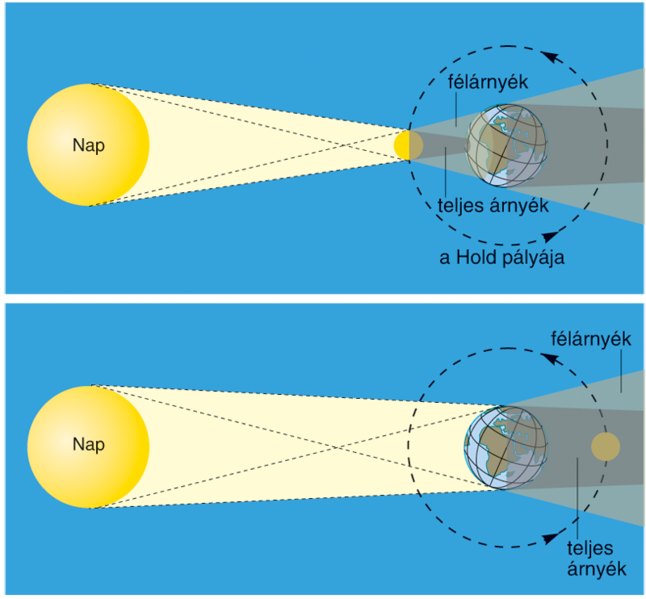 Forrás: https://bolyongo-elet.blog.hu/2021/06/09/gyurus_napfogyatkozas_a_lathataronb) Hiányos szöveg:Javasolt pontozási útmutató: 1-1 pont minden helyes kiegészítésért.A teljes napfogyatkozás ritka jelenség, és egy életre szóló élmény. A napfogyatkozások alkalmával a FÖLD felszínéről nézve a Hold részben vagy egészben eltakarja a Napot, azaz a Hold árnyéka a Földre vetül. Napfogyatkozás akkor következhet be, amikor újhold (holdfázis neve) van.4. Készíts gondolattérképet, melyben bemutatod, hogy mire használható a földmágnesesség!  4p/Javasolt pontozási útmutató: Minden helyes gondolat 1-1 pontot ér a gondolattérképen. Emellett értékelhetjük az ábra logikus felépítését és esztétikus, érthető, jól áttekinthető megjelenését is.Szerepelhet a gondolattérképen: iránytű – tájékozódás; ércek keresése; stb.5. Válaszd ki az egyik nagybolygót a Naprendszerből, és mutasd be a 3-5 legfontosabb tulajdonságát!Javasolt pontozási útmutató a feladathoz:Minden, a megjelölt bolygóra vonatkozó igaz állítás 1-1 pont6. Döntsd el az alábbi állításokról, hogy igazak, vagy hamisak!			8p/Javasolt pontozási útmutató: Minden helyes válasz 1-1 pont.igaz a) A Nap egy csillag.hamis b) A Föld Nap körüli keringési ideje 24 óra.igaz c) Holdfogyatkozás során a Nap eltakarja szemünk elől a Holdat.igaz d) A sarki fény csak a sarkkörök és a pólusok között látható fényjelenség.igaz e) A Vénusz bolygó hétköznapi neve: Esthajnalcsillag.igaz f) Hullócsillagról akkor beszélünk, amikor egy meteor belép a Föld légkörébe, és elég.igaz g) A Naprendszerben 8 nagybolygó van.hamis h) A Föld kétféle mozgást végez: kering a Nap körül, és forog a Hold körül.7. A táblán a nagybolygók tulajdonságait látod kivetítve. Válaszd ki az egyik OSZLOPOT és írj HÁROM igaz állítást az oszlop alapján a nagybolygókról!Javasolt pontozási útmutató: Minden helyes állítás 1-1 pont.Példamondatok a táblázat alapján: A Neptunusz kering a Naptól a legtávolabb a bolygók közül.A Vénusznak közel ugyanakkora az egyenlítői átmérője, mint a Földnek.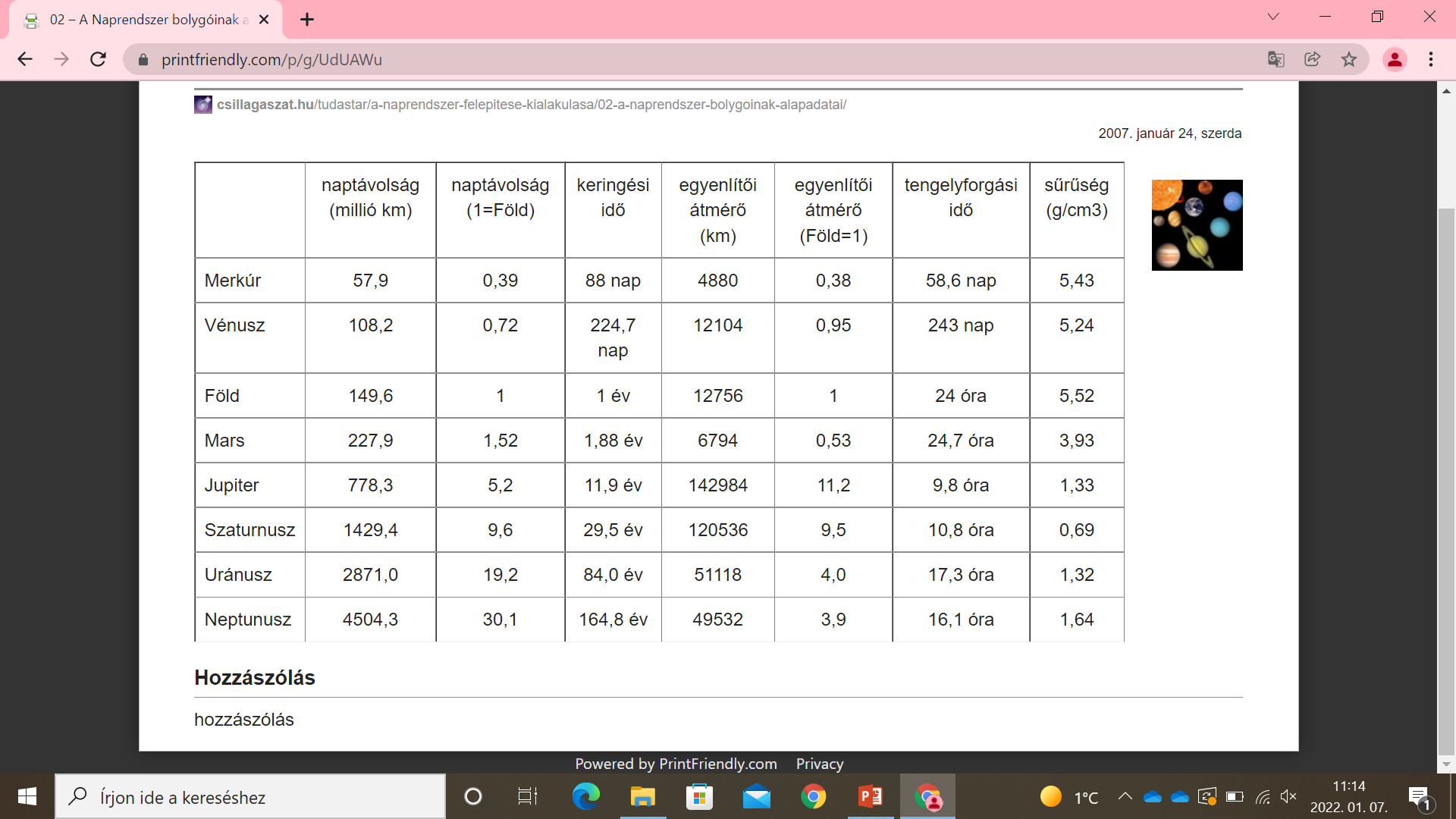 Források a táblázathoz:https://jegyzettar.blog.hu/2018/02/14/a_kornyezo_bolygok_merkur_venusz_marshttps://fuggelek.foldrajzmagazin.hu/csillagaszati-foldrajz/naprendszer-bolygoinak-adatai/Földrajz 9. – Természetföldrajzi környezetünk   A természetről tizenéveseknek. Mozaik Kiadó, Szeged. 2013.Nemerkényi Antal – Sárfalvi Béla: Általános temrészetföldrajz. Nemzeti Tankönyvkiadó, Budapest. 2002. https://www.nkp.hu/tankonyv/foldrajz_9_nat2020/lecke_01_003